СОВЕТ ДЕПУТАТОВ МУНИЦИПАЛЬНОГО ОБРАЗОВАНИЯ НОВОЧЕРКАССКИЙ СЕЛЬСОВЕТ САРАКТАШСКОГО РАЙОНА ОРЕНБУРГСКОЙ ОБЛАСТИ   четвертый СОЗЫВР Е Ш Е Н И Еочередного двадцать шестого  заседания Совета депутатов Новочеркасского сельсовета четвертого созыва23.03.2023                               с. Новочеркасск                                             № 123Об утверждении Положения о порядке оплаты труда  главы  муниципального образования  Новочеркасский сельсовет Саракташского района Оренбургской областиНа основании пункта 4 статьи 86 Бюджетного кодекса Российской Федерации, статьи 16 Закона Оренбургской области от 12.09.1997 № 130/32-ОЗ "О статусе выборного должностного лица местного самоуправления", Закона Оренбургской области от 10.10.2007 № 1611/339-IV-ОЗ «О муниципальной службе в Оренбургской области» и руководствуясь Уставом муниципального образования Новочеркасский сельсовет Саракташского  района Оренбургской области, Совет депутатов Новочеркасского сельсоветаР Е Ш И Л :1.Утвердить Положение о порядке оплаты труда главы муниципального образования Новочеркасский сельсовет Саракташского района Оренбургской области согласно приложению.2. Признать утратившими силу:2.1. Решение Совета депутатов муниципального образования Новочеркасский сельсовет от 28.10.2021 №  64 «Об утверждении Положения о порядке оплаты труда  главы  муниципального образования  Новочеркасский сельсовет Саракташского района Оренбургской области».2.2. Решение Совета депутатов муниципального образования Новочеркасский сельсовет от 28.01.2022 №  81 «О внесении изменений в Положение о порядке оплаты труда   главы муниципального образования Новочеркасский сельсовет Саракташского района Оренбургской области».3. Настоящее решение вступает в силу со дня его обнародования, и распространяется на правоотношения, возникшие с 1 апреля 2023 года, подлежит размещению на официальном сайте муниципального образования Новочеркасский сельсовет Саракташского района Оренбургской области.4. Контроль за исполнением данного решения возложить на постоянную комиссию по мандатным вопросам,  вопросам местного самоуправления, законности, правопорядка, казачества, работе с общественными и религиозными объединениями, национальным вопросам и делам военнослужащих (Бурлуцкий А.А.).Председатель Совета депутатов                 Глава муниципального образованияНовочеркасского сельсовета                       Новочеркасский сельсовет                                            Г.Е. Матвеев                                                   Н.Ф.СуюндуковПриложениек решению Совета депутатов Новочеркасского сельсовета Саракташского районаОренбургской областиот 23.03.2023  № 123Положениео порядке оплаты труда главы муниципального образования Новочеркасский сельсовет Саракташского района Оренбургской областиНастоящее Положение определяет размеры и условия оплаты труда выборного должностного лица местного самоуправления, осуществляющего свои полномочия на постоянной основе, т.е. главы муниципального образования Новочеркасский сельсовет Саракташского района Оренбургской области.1. Состав денежного содержания главы муниципального образования Новочеркасский сельсовет Саракташского района Оренбургской области 1.1. Денежное содержание главы муниципального  образования Новочеркасский сельсовет Саракташского района Оренбургской области (далее – глава муниципального образования) состоит из должностного оклада, а также из ежемесячных и дополнительных выплат, к которым относятся:1) ежемесячная надбавка к должностному окладу за особые условия работы;2) ежемесячная надбавка к должностному окладу за выслугу лет;3) ежемесячное денежное поощрение;4) единовременная выплата при предоставлении ежегодного оплачиваемого отпуска;5) премия за выполнение особо важных и сложных заданий;6) премия по результатам работы за год;7) материальная помощь.1.2. К денежному содержанию главы муниципального образования устанавливается районный коэффициент в размере, определенном федеральным законодательством.1.3. Выплаты, указанные в подпунктах 4 – 7 пункта 1.1 настоящего раздела, устанавливаются (выплачиваются) на основании распоряжения   администрации муниципального образования Новочеркасский сельсовет Саракташского района Оренбургской области (далее - распоряжения администрации Новочеркасского сельсовета), принятого во исполнение решения Совета депутатов муниципального образования Новочеркасский сельсовет Саракташского района Оренбургской области (далее - решения Совета депутатов сельсовета),  в порядке, установленном настоящим Положением.2. Должностной  оклад главы муниципального образования 2.1. Должностной оклад главы  муниципального образования составляет 23 534,0  руб.3. Ежемесячная надбавка к должностному окладу за особые условия работы3.1. На основании настоящего Положения ежемесячная надбавка за особые условия работы главе  муниципального образования устанавливается в размере 50 процентов должностного оклада.4. Ежемесячная надбавка к должностному окладу за выслугу лет4.1. Размер ежемесячной надбавки к должностному окладу за выслугу лет главе  муниципального образования, устанавливается в зависимости от стажа государственной (муниципальной) службы, исчисленного в соответствии с действующим законодательством.4.2. Ежемесячная надбавка к должностному окладу за выслугу лет главе  муниципального образования, устанавливается в следующих размерах:4.3. Ежемесячная надбавка за выслугу лет устанавливается с момента возникновения права на назначение или изменение размера этой надбавки.4.4. Если у главы  муниципального образования, право на назначение или изменение размера надбавки за выслугу лет наступило в период его пребывания в очередном отпуске, а также в период его временной нетрудоспособности, выплата новой надбавки производится после окончания отпуска, временной нетрудоспособности.4.5. Основным документом для определения трудового стажа, дающего право на получение ежемесячных надбавок за выслугу лет, является трудовая книжка.4.6. Стаж работы для выплаты ежемесячной надбавки за выслугу лет устанавливается на основании расчета трудового стажа. 4.7. Ответственность за своевременный пересмотр надбавки за выслугу лет возлагается на специалиста по кадрам администрации Новочеркасского сельсовета.5. Ежемесячное денежное поощрение5.1. На основании настоящего Положения  ежемесячное денежное поощрение выплачивается главе муниципального образования, в размере 40 процентов должностного оклада.6. Единовременная выплата при предоставлении ежегодного оплачиваемого отпуска6.1. Единовременная выплата при предоставлении ежегодного оплачиваемого отпуска выплачивается главе муниципального образования в размере 2  должностных окладов в год.6.2. В случае если ежегодный отпуск предоставляется по частям, единовременная выплата производится по заявлению при предоставлении одной из частей отпуска продолжительностью не менее 14 календарных дней.6.3. В случае если глава муниципального образования, не использовал в течение года своего права на отпуск, единовременная выплата производится в конце текущего года на основании распоряжения администрации Новочеркасского сельсовета.7. Премия за выполнение особо важных и сложных заданий7.1. Решение о выплате главе муниципального образования, премии за выполнение особо важных и сложных заданий принимается Советом депутатов сельсовета, выплачивается в пределах средств фонда оплаты труда. 7.2.Премия за выполнение особо важных  и сложных заданий может выплачиваться единовременно, ежеквартально, а также к профессиональному празднику Дню местного самоуправления.7.3. Основными показателями премирования являются:- добросовестное и качественное выполнение полномочий, предусмотренных Уставом муниципального образования Новочеркасский се5льсовет Саракташского района Оренбургской области.- положительные результаты в социально-экономическом развитии муниципального образования.7.4. Вновь избранным главам муниципального образования, премия выплачивается пропорционально отработанному времени.7.5. Размер премии определяется в абсолютных суммах (рублях) либо может устанавливаться в процентах от должностного оклада, денежного содержания.7.6. Решение о выплате премии оформляется распоряжением  администрации Новочеркасского сельсовета, принятого во исполнение решения Совета депутатов сельсовета, с указанием в нем конкретных размеров премий.8. Премия по результатам работы за год8.1. Премия является мерой поощрения главы муниципального образования и выплачивается по результатам работы за год в размере  до 1 (одного) месячного фонда оплаты труда.8.2. Основанием (условием) для выплаты премии по результатам работы за год является положительная (удовлетворительная) оценка деятельности главы муниципального образования, установленная решением Совета депутатов сельсовета  по итогам заслушивания ежегодного отчета о результатах его деятельности и деятельности местной администрации, в том числе о решении вопросов, поставленных Советом депутатов муниципального образования Новочеркасский сельсовет Саракташского района Оренбургской области.8.3. В случае признания Советом депутатов муниципального образования Новочеркасский сельсовет Саракташского района Оренбургской области деятельности главы муниципального образования, по итогам заслушивания его ежегодного отчета, указанного в пункте 2 настоящего раздела, не удовлетворительной, премия по результатам работы за год не выплачивается.8.4. Премия по результатам работы за год выплачивается на основании распоряжения администрации Новочеркасского сельсовета, принятого во исполнение решения Совета депутатов сельсовета о положительной (удовлетворительной) оценке деятельности главы муниципального образования, по результатам его работы за год.9. Материальная помощь9.1. Материальная помощь главе муниципального образования, выплачивается на основании постановления администрации Саракташского района в размере 1 (одного) должностного оклада единовременно и предоставляется дополнительный оплачиваемый отпуск в количестве 3 дней в случаях:- юбилейной даты: 50 лет; 55 лет; 60 лет; 65 лет;- в связи со смертью близких родственников (отца, матери, родных братьев и (или) сестер, дедушки, бабушки, детей, супруга (супруги)).; - рождением ребенка; - личным бракосочетанием.  9.2. Распоряжение администрации Новочеркасского сельсовета о выплате материальной помощи издается на основании документов, подтверждающих обстоятельства, указанные в пункте 1 настоящего раздела.Копии соответствующих документов прилагаются к распоряжению  администрации Новочеркасского сельсовета о выплате материальной помощи.9.3. Выплата материальной помощи осуществляется в пределах фонда оплаты труда на соответствующий финансовый год.10. Формирование фонда оплаты труда лиц, замещающих муниципальную должность (главы муниципального образования)10.1. При формировании фонда оплаты труда главы муниципального образования, используется действующее штатное расписание (в расчете на год), а также предусматривается единовременная выплата при предоставлении ежегодного оплачиваемого отпуска - в размере двух должностных  окладов с районным коэффициентом, одна премия по результатам работы за год   - в размере одного месячного фонда оплаты труда и материальная помощь - в размере одного должностного оклада без районного коэффициента.10.2. Фонд оплаты труда может быть увеличен за счет перераспределения расходов на текущее содержание и начислений на оплату труда в пределах сметы расходов.10.3. Денежное содержание главы муниципального образования, выплачивается за счет средств местного бюджета. Привлечение иных источников (включая средства, получаемые от предпринимательской деятельности) не допускается.10.4. Размер денежного содержания главы муниципального образования, сохраняется в случаях, когда размер денежного содержания, исчисленный в соответствии настоящему положению, оказывается ниже ранее установленного.___________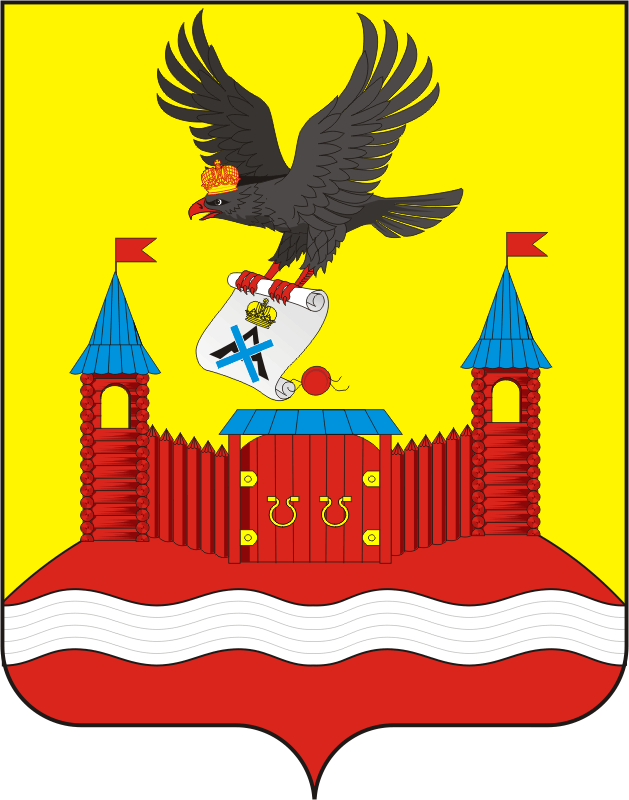 Стаж государственной (муниципальной) службыПроцент надбавки от 1 года до 5 лет10от 5 до 10 лет20от 10 лет до 15 лет30от 15 до 20 лет40от 20 лет до 25 лет45свыше 25 лет50